Автономная некоммерческая организация профессиональная образовательная организация 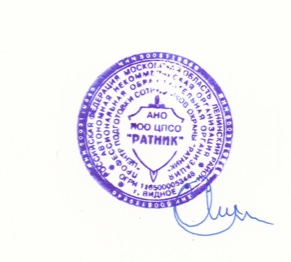 «Центр подготовки сотрудников охраны «Ратник»ПОЛОЖЕНИЕоб оказании платных образовательных услугОБЩИЕ ПОЛОЖЕНИЯПоложение об оказании платных образовательных услуг в Автономной некоммерческой организации профессиональной образовательной организации «Центр подготовки сотрудников охраны «Ратник» (далее – Центр) разработано в соответствии с  Гражданским кодексом Российской Федерации, Федеральным законом «Об образовании в Российской Федерации», Законом РФ «О защите прав потребителей», постановлением Правительства РФ от 15 августа 2013г. №706 «Об утверждении Правил оказания платных образовательных услуг и Уставом Автономной некоммерческой организации профессиональной образовательной организации «Центр подготовки сотрудников охраны «Ратник».1.2. Настоящее Положение определяет виды и порядок оказания платных образовательных услуг физическим и юридическим лицам, основания возникновения, изменения и прекращения образовательных правоотношений, и является обязательным для исполнения всеми работниками Центра.1.3. Для целей настоящего Положения используются следующие основные понятия:Платные образовательные услуги – осуществление образовательной деятельности за счет средств физических и (или) юридических лиц по договорам на оказание платных образовательных услуг, заключаемым при приеме на обучение (далее - договор)Исполнитель – Автономная некоммерческая организация профессиональная образовательная организация «Центр подготовки сотрудников охраны «Ратник», оказывающая платные образовательные услуги по возмездному договору - Центр.Заказчик – юридическое или физическое лицо, заказывающее либо имеющее намерение заказать для себя или для гражданина образовательные услуги и оплачивающее их на основании договора. Заказчиком может быть организация независимо от ее организационно-правовой формы, другие физические лица, гарантирующие финансирование обучения.Потребитель - физическое лицо, осваивающее образовательную программу. Потребителями образовательных услуг могут быть лица, достигшие совершеннолетнего возраста, получающие высшее профессиональное или среднее профессиональное образование или имеющие высшее либо среднее профессиональное образование.1.4. Платные образовательные услуги предоставляются с целью всестороннего удовлетворения образовательных потребностей обучающихся Центра, иных граждан, общества и государства.1.5. Центр осуществляет образовательную деятельность в области дополнительного образования и профессионального обучения в соответствии с законодательством Российской Федерации, в порядке установленным настоящим Положением, Уставом Центра, лицензией на право ведения образовательной деятельности.Центр обеспечивает оказание платных образовательных услуг в полном объеме в соответствии с образовательными программами и условиями договора об оказании платных образовательных услуг.Центр в соответствии с лицензией осуществляет образовательную деятельность:по дополнительным профессиональным программампо дополнительным общеобразовательным программампо основным программам профессионального обучения1.8. Платные образовательные услуги могут быть оказаны только по желанию потребителя.2. ОРГАНИЗАЦИЯ ОКАЗАНИЯ ПЛАТНЫХ ОБРАЗОВАТЕЛЬНЫХ УСЛУГ.2.1. Для оказания платных образовательных услуг Центр:2.1.1. Принимает необходимые документы у потребителя и (или) заказчика для заключения договора на оказание платных образовательных услуг.Договор составляется в количестве экземпляров по числу подписавших его сторон.От имени Центра договор на оказание платных образовательных услуг подписывается директором Центра  на основании Устава или уполномоченным им лицом на основании доверенности.2.1.2. Готовит приказ о зачислении потребителей в число обучающихся в группу в зависимости от вида платных образовательных услуг. Лицо считается зачисленным в Центр с даты, указанной в приказе.2.1.4. Определяет кадровый состав, занятый предоставлением этих услуг. Для оказания платных образовательных услуг Центр привлекает штатных педагогических работников. К преподавательской деятельности допускаются лица, имеющие среднее профессиональное образование или высшее профессиональное образование, дополнительное профессиональное образование в области, соответствующей преподаваемому предмету. Образовательный ценз указанных лиц подтверждается документами государственного образца о соответствующем уровне образования и (или) квалификации,  ученых степенях и званиях и т. д.2.1.5. Создает необходимые условия (место проведения занятий) для предоставления платных образовательных услуг с учетом требований по охране и безопасности здоровья.2.1.6. Организовывает учебные занятия в соответствии с образовательными программами и учебно-тематическими планами, а так же расписанием учебных занятий, утвержденными приказом директора Центра. Расписание занятий составляется для создания наиболее благоприятного режима труда и отдыха обучающихся по предоставлению педагогических работников с учетом пожеланий обучающихся, спонсоров, возрастных особенностей и установленных санитарно-гигиенических норм.2.1.7. Осуществляет контроль качества и количества оказываемых платных образовательных услуг, несет ответственность за соблюдение сроков обучения, выполнение учебного плана и расписания занятий.3.ПОРЯДОК ЗАКЛЮЧЕНИЯ ДОГОВОРА И ВОЗНИКНОВЕНИЯ ОБРАЗОВАТЕЛЬНЫХ ОТНОШЕНИЙ3.1 Центр до заключения договора предоставляет заказчику достоверную информацию о себе и оказываемых образовательных услугах, обеспечивающую возможность их правильного выбора.3.2. Центр доводит до заказчика (в том числе путем размещения в удобном для обозрения месте, а также на официальном сайте) информацию, содержащую следующие сведения:наименование и место нахождения (адрес) Центра, сведения о наличии лицензии на право ведения образовательной деятельности с указанием регистрационного номера и срока действия, информацию о реализуемых образовательных программах, формы и сроки их освоения;стоимость образовательных услуг и порядок их оплаты;порядок приема и требования к поступающим;форма документа, выдаваемого по окончании обучения.А также сведения:о дате создания Центра;о его структуре и органах управления, в том числе:наименование или фамилия, имя, отчество учредителя, его место нахождения, режим, график работы, справочный телефон, адрес сайта в сети Интернет, адрес электронной почты;фамилия, имя, отчество руководителя, его место нахождения, график работы, справочный телефон, адрес электронной почты;наименование структурных подразделений, включая филиалы и представительства, фамилии, имена, отчества, должности их руководителей, места нахождения, графики работы, справочные телефоны, адреса сайтов в сети Интернет, адреса электронной почты, копии положений о структурных подразделениях;о реализуемых образовательных программах с указанием учебных предметов, курсов, дисциплин (модулей), практики, предусмотренных соответствующей образовательной программой о языках образования;о персональном составе педагогических (научно-педагогических) работников (фамилия, имя, отчество, занимаемая должность, уровень образования, квалификация, наличие ученой степени, ученого звания);о материально-техническом обеспечении и оснащенности образовательного процесса;об электронных образовательных ресурсах, доступ к которым обеспечивается обучающимся (включая перечень таких электронных образовательных ресурсов), электронном каталоге изданий, содержащихся в фонде библиотеки;об объеме образовательной деятельности, финансовое обеспечение которой осуществляется по договорам об оказании платных образовательных услуг;3.2.1. Центр также предоставляет для ознакомления:а) Устав Центра;б) лицензию на осуществление образовательной деятельности и другие документы, регламентирующие организацию образовательного процесса;в) адрес и телефон учредителя;г) образцы договоров об оказании платных образовательных услуг;д) сведения об образовательных программах, стоимость образовательных услуг по которым включается в основную плату по договору;ж) другие относящиеся к договору и соответствующей образовательной услуге сведения.3.3. Информация доводится до заказчика на русском языке 3.4. Центр заключает договор при наличии возможности оказать запрашиваемую заказчиком образовательную услугу.Центр не вправе оказывать предпочтение одному заказчику перед другим в отношении заключения договора, кроме случаев, предусмотренных законом и иными нормативными правовыми актами.3.5. Договор заключается в письменной форме и должен содержать следующие сведения:а) наименование  Центра и место его нахождения (юридический адрес)  б) фамилия, имя, отчество (при наличии) представителя Центра и реквизиты документа, удостоверяющего полномочия представителя;в) фамилия, имя, отчество (при наличии) Заказчика и реквизиты документа, удостоверяющего полномочия Заказчика;г) фамилия, имя, отчество, телефон и адрес обучающегося;д) права, обязанности и ответственность Центра, заказчика и обучающегося;е) сроки оказания образовательных услуг;ж) полная стоимость образовательных услуг, порядок их оплаты;з) сведения о лицензии на осуществление образовательной деятельности (наименование лицензирующего органа, номер и дата регистрации лицензии)и) вид, подвид и направленность образовательных программ, к) форма обучения;л) сроки освоения образовательной программы (продолжительность обучения);м) вид документа (при наличии), выдаваемого обучающемуся после успешного освоения им соответствующей образовательной программы (части образовательной программы);н) порядок изменения и расторжения договора;о) другие необходимые сведения, связанные со спецификой оказываемых образовательных услуг;п) должность, фамилия, имя, отчество лица, подписывающего договор от имени Центра, его подпись, а также подпись заказчика.3.6. Договор не может содержать условия, ограничивающие права поступающих и обучающихся или снижающие уровень предоставления им гарантий.3.7. Сведения, указанные в договоре, должны соответствовать информации, размещенной на официальном сайте Центра в информационно-телекоммуникационной сети "Интернет" на дату заключения договора.3.8. Для заключения договора на оказание платных образовательных услуг заказчик должен обратиться в подразделение Центра, занимающееся оказанием данного вида платных образовательных услуг.3.9. Договор составляется в количестве экземпляров по числу подписавших его сторон.3.10. По требованию Центра для заключения договора Заказчик предоставляет:заявление (устное/письменное);копию документа, удостоверяющего личность и гражданство, либо иного документа, установленного для иностранных граждан федеральным законом от 25.07.2002 г. №115-ФЗ «О правовом положении иностранных граждан в Российской Федерации»;по дополнительным профессиональным программам - документы о наличии высшего или среднего профессионального образования. 3.11. Заказчик обязан оплатить оказываемые образовательные услуги в порядке и в сроки, указанные в договоре. Заказчику в соответствии с законодательством Российской Федерации выдается документ, подтверждающий оплату образовательных услуг.3.11.1. Стоимость оказываемых образовательных услуг в договоре определяется на основании экономических расчетов и утверждается приказом директора Центра.3.12. Договор является отчетным документом и хранится в подразделении Центра не менее 5 лет.4. ПОРЯДОК ИЗМЕНЕНИЯ ОБРАЗОВАТЕЛЬНЫХ ОТНОШЕНИЙ 4.1. Образовательные отношения изменяются в случае изменения условий получения обучающимся образования по конкретной образовательной программе, повлекшего за собой изменение взаимных прав и обязанностей обучающегося и Центра.4.2. Образовательные отношения могут быть изменены как по инициативе обучающегося (заказчика) по его заявлению в письменной форме, так и по инициативе Центра.4.3. Основанием для изменения образовательных отношений является распорядительный акт (приказ) директора Центра, изданный на основании внесения соответствующих изменений в договор на оказание платных образовательных услуг.4.4. Права и обязанности обучающегося, предусмотренные законодательством об образовании и локальными нормативными актами Центра изменяются с даты издания распорядительного акта или с иной указанной в нем даты.5. ПОРЯДОК ПРЕКРАЩЕНИЯ И ПРИОСТАНОВЛЕНИЯ ОБРАЗОВАТЕЛЬНЫХ ОТНОШЕНИЙ. ОТВЕТСТВЕННОСТЬ ЗАКАЗЧИКА И ЦЕНТРА. 5.1. Образовательные отношения прекращаются в связи с отчислением обучающегося из Центра:1) в связи с получением образования (завершением обучения);2) досрочно по основаниям, установленным пунктом 5.2. настоящего Положения.5.2. Образовательные отношения могут быть прекращены досрочно в следующих случаях:1) по инициативе обучающегося или заказчика 2) по инициативе Центра в случаях:а) применение к обучающемуся, достигшему возраста 15 лет, отчисления как меры дисциплинарного взыскания;б) установление нарушения порядка приема в осуществляющую образовательную деятельность организацию, повлекшего по вине обучающегося его незаконное зачисление в эту образовательную организацию;в) просрочка оплаты стоимости платных образовательных услуг;г) невозможность надлежащего исполнения обязательств по оказанию платных образовательных услуг вследствие действий (бездействия) обучающегося.5.3. Досрочное прекращение образовательных отношений по инициативе обучающегося или заказчика не влечет за собой возникновение каких-либо дополнительных, в том числе материальных, обязательств указанного обучающегося перед Центром.5.4. Основанием для прекращения образовательных отношений является распорядительный акт (приказ) об отчислении обучающегося из Центра, на основании которого расторгается договор об оказании платных образовательных услуг. 5.4.1. Права и обязанности обучающегося, предусмотренные законодательством об образовании и локальными нормативными актами Центра прекращаются с даты его отчисления.5.5 При досрочном прекращении образовательных отношений Центр в трехдневный срок после издания распорядительного акта об отчислении обучающегося, выдает отчисленному лицу, справку об обучении (по требованию).5.6. За неисполнение либо ненадлежащее исполнение обязательств по договору Центр и Заказчик несут ответственность, предусмотренную договором и законодательством Российской Федерации.5.7. При обнаружении недостатка платных образовательных услуг, в том числе оказания их не в полном объеме, предусмотренном образовательными программами (частью образовательной программы), заказчик вправе по своему выбору потребовать:безвозмездного оказания образовательных услуг;соразмерного уменьшения стоимости оказанных платных образовательных услуг;возмещения понесенных им расходов по устранению недостатков оказанных платных образовательных услуг своими силами или третьими лицами.5.8. Заказчик вправе отказаться от исполнения договора и потребовать полного возмещения убытков, если в установленный договором срок недостатки оказанных образовательных услуг не устранены Центром. Заказчик также вправе потребовать прекращения образовательных отношений, расторгнув договор, если им обнаружены существенные недостатки оказанных образовательных услуг или иные существенные отступления от условий договора.5.9. Если Центр своевременно не приступило к оказанию образовательных услуг или если во время оказания образовательных услуг стало очевидным, что оно не будет осуществлено в срок, а также в случае просрочки оказания образовательных услуг заказчик вправе по своему выбору:а) назначить новый срок, в течение которого Центр должно приступить к оказанию образовательных услуг и (или) закончить оказание образовательных услуг;б) поручить оказать образовательные услуги третьим лицам за разумную цену и потребовать возмещения понесенных расходов;в) потребовать уменьшения стоимости образовательных услуг;г) расторгнуть договор.5.10. Заказчик вправе потребовать полного возмещения убытков, причиненных ему в связи с нарушением сроков начала и (или) окончания оказания образовательных услуг, а также в связи с недостатками оказанных образовательных услуг.5.11. По инициативе Центра договор может быть расторгнут в одностороннем порядке, установленном пп. 2 п. 5.2. настоящего Положения.5.12. Контроль за соблюдением настоящих Правил осуществляют орган исполнительной власти, выполняющий функции по контролю и надзору в области образования и науки, и другие органы и организации, на которые в соответствии с законами и иными нормативными правовыми актами Российской Федерации возложены контрольные функции.6. ЗАКЛЮЧИТЕЛЬНЫЕ ПОЛОЖЕНИЯ6.1. Настоящее Положение утверждается директором Центра и вступает в силу со дня его подписания.6.2. В данное Положение могут вноситься изменения и дополнения, которые утверждаются и вводятся в действие приказом директора Центра. «УТВЕРЖДАЮ»Директор___________ /Агафонов Е.Е./  «17» декабря 2018 г.